ÖĞRENCİ BİLGİLERİAtatürk Üniversitesi Sağlık Bilimleri Enstitüsü Yönetim Kurulu’nun  ve  sayılı kararıyla oluşturulan tez savunma sınavı jürisi, başlıklı doktora tezini incelemiş ve adayı  tarihinde, saat ’da tez savunma sınavına tabi tutmuştur. DEĞERLENDİRME VE SONUÇ: Jüri raporlarının tartışılması sonucunda başarıyla savunulan tezin KABUL EDİLMESİNE, Jüri raporlarının tartışılması sonucunda, ay ek süre verilerek tezin DÜZELTİLMESİNE, Jüri raporlarının tartışılması sonucunda tezin REDDEDİLMESİNE OY BİRLİĞİ                      OY ÇOKLUĞU ile karar verilmiştir.                         T.C.ATATÜRK ÜNİVERSİTESİSAĞLIK BİLİMLERİ ENSTİTÜSÜDOKTORA TEZ SAVUNMA SINAVI TUTANAĞI(FORM: 21)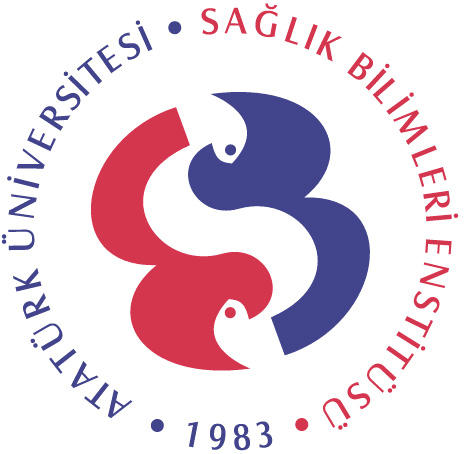 Adı ve Soyadı :                 Danışmanı :Programı (Fakülte/Y.Okul) :  Ortak Danışman :Anabilim Dalı :Tez Sınav Jürisi  Unvanı, Adı SoyadıİmzaBaşkan:………………Üye:………………Üye:………………Üye:………………Üye:………………Üye:………………Üye:………………